PREDLOGINA  VSAKI STRANI JE SET SLIČIC S PREDLOGIZ OTROKOM SE LAHKO IGRATE NA VEČ NAČINOV:za usvajanje predlogov, skupaj s sličicami izvajate:Otrok naj naredi, kot je prikazano na sličici npr.: POD mizo , postavi se pod mizo in pove: SEM POD MIZO.Uporabljamo igračke – različne igračke postavljajte tako, kot je na sličici, nato isto počne otrok. Zraven komentirate: AVTO JE POD MIZO. za razumevanje predlogov recite otroku, naj pokaže kje je npr. mačka:  V košari, mačka POD  košaro...Otrok naj na koncu samostojno odgovarja s celimi povedmi: Ljudje so v avtu. Medved je pod mizo.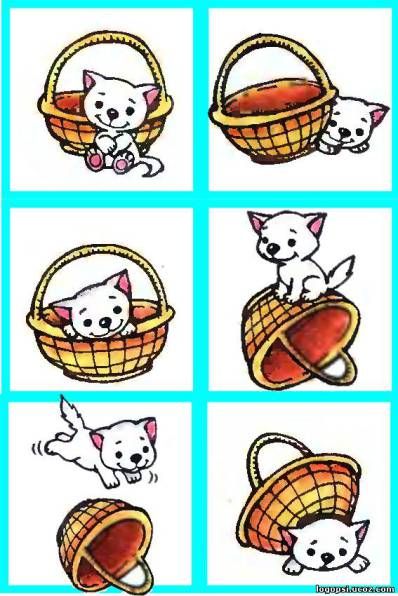 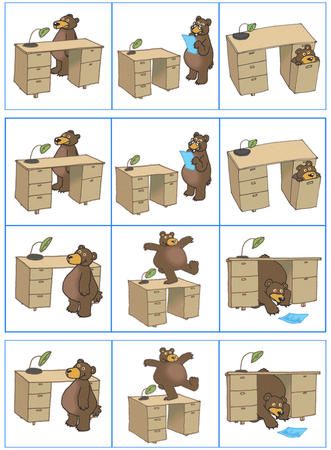 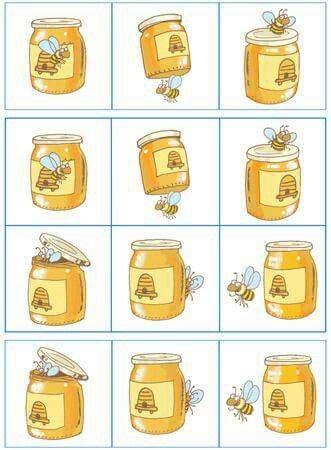 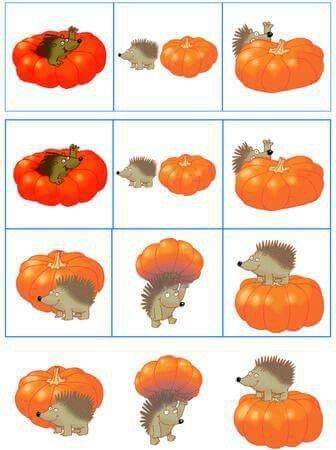 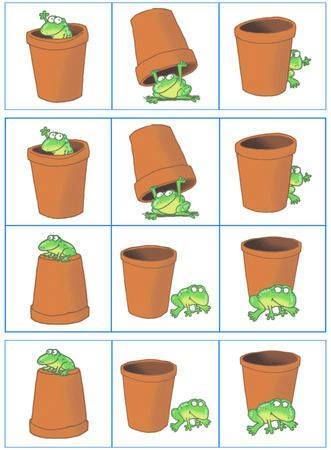 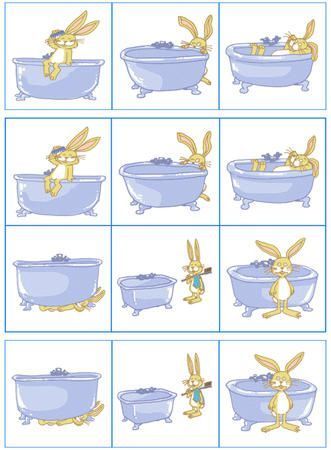 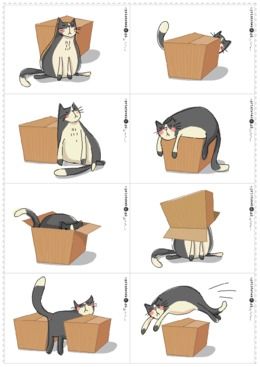 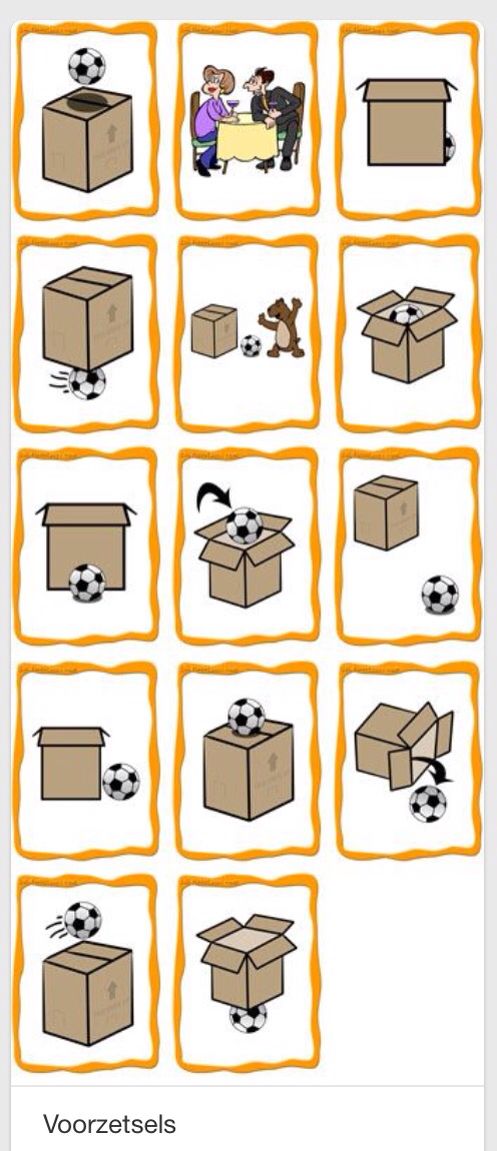 